Об утверждении порядка завершения операций по исполнению бюджета МОГО «Ухта», кассовых выплат за счет средств бюджетных и автономных учреждений МОГО «Ухта» в 2022 году и обеспечения получателей средств бюджета МОГО «Ухта», бюджетных и автономных учреждений МОГО «Ухта» при завершении текущего финансового года наличными деньгами, необходимыми для осуществления их деятельности в нерабочие праздничные дни в Российской Федерации в январе очередного финансового годаВ целях организации работы по завершению операций по исполнению бюджета МОГО «Ухта» в соответствии со статьей 242 Бюджетного кодекса Российской Федерации, кассовых выплат за счет средств бюджетных и автономных учреждений МОГО «Ухта» в 2022 году и обеспечения получателей средств бюджета МОГО «Ухта», бюджетных и автономных учреждений МОГО «Ухта» при завершении текущего финансового года наличными деньгами, необходимыми для осуществления их деятельности в нерабочие праздничные дни в Российской Федерации в январе очередного финансового года приказываю:1.	Утвердить прилагаемый Порядок завершения операций по исполнению бюджета МОГО «Ухта», кассовых выплат за счет средств бюджетных и автономных учреждений МОГО «Ухта» в 2022 году и обеспечения получателей средств бюджета МОГО «Ухта», бюджетных и автономных учреждений МОГО «Ухта» при завершении текущего финансового года наличными деньгами, необходимыми для осуществления их деятельности в нерабочие праздничные дни в Российской Федерации в январе очередного финансового года.2.	Контроль за исполнением данного приказа оставляю за собой.Приложениек приказу Финансового управления администрации МОГО «Ухта»от 13.12.2022 № 316Порядок завершения операций по исполнению бюджета МОГО «Ухта», кассовых выплат за счет средств бюджетных и автономных учреждений МОГО «Ухта» в 2022 году и обеспечения получателей средств бюджета МОГО «Ухта», бюджетных и автономных учреждений МОГО «Ухта» при завершении текущего финансового года наличными деньгами, необходимыми для осуществления их деятельности в нерабочие праздничные дни в Российской Федерации в январе очередного финансового года1.	Настоящий Порядок устанавливает процедуру и сроки завершения операций по исполнению бюджета МОГО «Ухта», кассовых выплат за счет средств бюджетных и автономных учреждений МОГО «Ухта» в 2022 году и обеспечения получателей средств бюджета МОГО «Ухта», бюджетных и автономных учреждений МОГО «Ухта» при завершении текущего финансового года наличными деньгами, необходимыми для осуществления их деятельности в нерабочие праздничные дни в Российской Федерации в январе очередного финансового года.2.	Доведение и отзыв бюджетных ассигнований, лимитов бюджетных обязательство и предельных объемов финансирования до главных распорядителей бюджетных средств и получателей средств бюджета МОГО «Ухта»:-	по 30 декабря 2022 года включительно – главные распорядители осуществляют полный отзыв лимитов бюджетных обязательств планового периода 2023 и 2024 годов, отраженных на лицевых счетах получателей средств бюджета МОГО «Ухта» при исполнении бюджета МОГО «Ухта» на 2022 год и плановый период 2023 и 2024 годов, посредством отправки в Управление Федерального казначейства по Республике Коми (далее по тексту УФК по РК) расходных расписаний с отрицательными суммами;-	по 29 декабря 2022 года включительно – расходных расписаний для доведения бюджетных ассигнований и (или) лимитов бюджетных обязательств до главных распорядителей и получателей средств бюджета МОГО «Ухта», за исключением случая принятия (внесения изменений) муниципального правового акта МОГО «Ухта» в декабре текущего финансового года и в связи с исполнением судебных актов, предусматривающих обращение взыскания на средства бюджета МОГО «Ухта», безвозмездных поступлений;-	по 27 декабря 2022 года не позднее 12:00 – представление в Финансовое управление администрации МОГО «Ухта» (далее по тексту Финансовое управление) ЭД «Сводное распоряжение о зачислении средств» для доведения предельных объемов финансирования с кодами целей федерального (республиканского) бюджетов;-	по 27 декабря 2022 года включительно – расходных расписаний для доведения предельных объемов финансирования главных распорядителей и получателей средств бюджета МОГО «Ухта» с кодами целей федерального (республиканского) бюджетов;-	по 29 декабря 2022 включительно – представление в Финансовое управление ЭД «Сводное распоряжение о зачислении средств» для доведения предельных объемов финансирования;-	по 30 декабря 2022 года включительно – расходных расписаний для доведения предельных объемов финансирования главных распорядителей и получателей средств бюджета МОГО «Ухта»;-	по 30 декабря 2022 года включительно - отзыв предельных объемов финансирования со счетов получателей средств бюджета МОГО «Ухта» с признаком «03» на лицевые счета главных распорядителей бюджетных средств бюджета МОГО «Ухта» с признаком «01»;-	по 30 декабря 2022 года включительно - отрицательных расходных расписаний на возврат неиспользованных остатков предельных объемов финансирования с лицевых счетов главных распорядителей бюджетных средств бюджета МОГО «Ухта».3.	По операциям, подлежащим отражению на лицевых счетах, открытых для учета операций со средствами бюджета МОГО «Ухта»:3.1.	Получатели средств бюджета МОГО «Ухта» обеспечивают представление в УФК по РК: -	по 30 декабря 2022 года включительно – пакета документов для осуществления учета бюджетных обязательств на основании муниципальных контрактов на поставку товаров, выполнение работ, оказание услуг;-	по 30 декабря 2022 года включительно – пакета документов для осуществления учета бюджетных обязательств на основании кодов вида расходов группы 100 «Расходы на выплаты персоналу в целях обеспечения выполнения функций государственными (муниципальными) органами, казенными учреждениями, органами управления государственными внебюджетными фондами», соглашений о порядке и условиях предоставления субсидии на финансовое обеспечение выполнения муниципального задания, субсидий на иные цели;-	по 30 декабря 2022 года включительно – пакета документов для осуществления учета бюджетных обязательств по субсидиям юридическим лицам (за исключением субсидий муниципальным учреждениям, а также субсидий указанных в пунктах 6 - 8 статьи 78 Бюджетного кодекса Российской Федерации), индивидуальным предпринимателям, а также физическим лицам – производителям товаров, работ, услуг, предусмотренные настоящим решением, предоставляются в случаях и порядке, предусмотренных настоящим решением и принимаемыми в соответствии с ним муниципальными правовыми актами, с учётом требований, установленных пунктом 3 статьи 78 Бюджетного кодекса Российской Федерации; субсидиям (кроме субсидий на осуществление капитальных вложений в объекты капитального строительства муниципальной собственности или приобретение объектов недвижимого имущества в муниципальную собственность) иным некоммерческим организациям, не являющимся муниципальными учреждениями, предусмотренные настоящим решением, предоставляются в случаях и порядке, предусмотренных настоящим решением и принимаемыми в соответствии с ним муниципальными правовыми актами, с учётом требований, установленных пунктами 2 и 3 статьи 78.1 Бюджетного кодекса Российской Федерации; субсидии на возмещение затрат, возникающих в результате содержания, капитального ремонта (ремонта) объектов (элементов), расположенных на территории МОГО «Ухта» и переданных из казны МОГО «Ухта» в оперативное управление;-	по 30 декабря 2022 года включительно – пакета документов для осуществления учета бюджетных обязательств при исполнении судебных актов, предусматривающих обращение взыскания на средства бюджета МОГО «Ухта»;-	по 28 декабря 2022 года включительно - заявок на получение наличных денег, заявок на получение денежных средств, перечисляемых на карту на банковский счет для обеспечения денежными средствами, открытый УФК по РК № 40116 «Средства для выдачи и внесения наличных денег и осуществления расчетов по отдельным операциям» (далее по тексту счет № 40116);-	по 27 декабря 2022 года включительно – заявок на кассовый расход с кодами целей федерального (республиканского) бюджетов;-	по 30 декабря 2022 не позднее 12:00 – заявок на кассовый расход;-	по 27 декабря 2022 года включительно сдачу остатков наличных денежных средств, полученных со счета № 40116 с предоставлением расшифровок сумм неиспользованных (внесенных через банкомат или пункт выдачи наличных денежных средств) средств;-	по 29 декабря 2022 года включительно расходование наличных денежных средств, полученных со счета № 40116.3.2.	Финансовое управление обеспечивает представление в УФК по РК:-	по 30 декабря 2022 года не позднее 12:00 – заявок на кассовый расход для осуществления кассовых выплаты по расходам на обслуживание муниципального долга, источникам финансирования дефицита бюджета МОГО «Ухта».4.	По операциям, подлежащим отражению на лицевых счетах, открытых для учета операций со средствами, поступающими во временное распоряжение учреждений, финансируемых за счет средств бюджета МОГО «Ухта», учреждения обеспечивают представление в УФК по РК:-	по 30 декабря 2022 года не позднее 12:00 – заявок на кассовый расход.5.	Бюджетные и автономные учреждения МОГО «Ухта» обеспечивают представление в УФК по РК:5.1. По операциям, подлежащим отражению на лицевых счетах, для учета операций со средствами, полученными от предпринимательской и иной приносящей доход деятельности, со средствами, предоставленными из бюджета МОГО «Ухта» в виде субсидий на выполнение муниципального задания, со средствами, поступающими во временное распоряжение:-	по 28 декабря 2022 года включительно - заявок на получение наличных денег, заявок на получение денежных средств, перечисляемых на карту для перечисления средств на счет № 40116;-	по 29 декабря 2022 года включительно расходование наличных денежных средств, полученных со счета № 40116;-	по 28 декабря 2022 года включительно внесение наличных денежных средств на счет № 40116 с предоставлением расшифровок сумм неиспользованных (внесенных через банкомат или пункт выдачи наличных денежных средств) средств;-	по 30 декабря 2022 года не позднее 12:00 – заявок на кассовый расход.5.2. По операциям, подлежащим отражению на лицевых счетах, для учета операций со средствами, предоставленными из бюджета МОГО «Ухта» в виде субсидий на иные цели, бюджетных инвестиций:-	по 28 декабря 2022 года включительно - заявок на получение наличных денег, заявок на получение денежных средств, перечисляемых на карту для перечисления средств на счет № 40116;-	по 29 декабря 2022 года включительно расходование наличных денежных средств, полученных со счета № 40116;-	по 27 декабря 2022 года включительно внесение наличных денежных средств на счет № 40116 с предоставлением расшифровок сумм неиспользованных (внесенных через банкомат или пункт выдачи наличных денежных средств) средств;-	по 30 декабря 2022 года не позднее 12:00 – заявок на кассовый расход, подлежащих оплате за счет средств субсидий на иные цели, бюджетных инвестиций;-	по 27 декабря 2022 года включительно – заявок на кассовый расход по возврату неиспользованных остатков средств субсидий на иные цели, бюджетных инвестиций (в случае отсутствия потребности).  6.	УФК по РК на основании документов, представленных в соответствии с пунктами 3, 4, 5 осуществляет кассовые расходы по 30 декабря 2022 года включительно.7.	По состоянию на 01 января 2023 года остаток средств на счете № 40116 не допускается.8.	Обеспечение получателей средств бюджета МОГО «Ухта», бюджетных и автономных учреждений МОГО «Ухта» при завершении текущего финансового года наличными деньгами, необходимыми для осуществления их деятельности в нерабочие праздничные дни в Российской Федерации в январе очередного финансового года, осуществляется в соответствии с настоящим Порядком с учетом установленного лимита остатка кассы.9. Уведомления об уточнении вида и принадлежности платежа от получателей средств бюджета МОГО «Ухта» принимаются УФК по РК по 30 декабря 2022 года включительно в пределах бюджетных ассигнований и лимитов бюджетных обязательств по соответствующим кодам бюджетной классификации Российской Федерации. Уведомление об уточнении операций клиента от бюджетных и автономных учреждений МОГО «Ухта» принимаются УФК по РК по 30 декабря 2022 года включительно в пределах показателей доходов и расходов в соответствии с планом финансово-хозяйственной деятельности.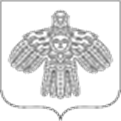 Российская ФедерацияРеспублика Коми ФИНАНСОВОЕ УПРАВЛЕНИЕ АДМИНИСТРАЦИИ МУНИЦИПАЛЬНОГО ОБРАЗОВАНИЯ ГОРОДСКОГО ОКРУГА «УХТА»Российская ФедерацияРеспублика Коми ФИНАНСОВОЕ УПРАВЛЕНИЕ АДМИНИСТРАЦИИ МУНИЦИПАЛЬНОГО ОБРАЗОВАНИЯ ГОРОДСКОГО ОКРУГА «УХТА»Российская ФедерацияРеспублика Коми ФИНАНСОВОЕ УПРАВЛЕНИЕ АДМИНИСТРАЦИИ МУНИЦИПАЛЬНОГО ОБРАЗОВАНИЯ ГОРОДСКОГО ОКРУГА «УХТА»Россия ФедерацияКоми Республика«УХТА» КАР КЫТШЫНМУНИЦИПАЛЬНÖЙ ЮКÖНЛÖНАДМИНИСТРАЦИЯСА СЬÖМ ОВМÖСÖН ВЕСЬКÖДЛАНİНРоссия ФедерацияКоми Республика«УХТА» КАР КЫТШЫНМУНИЦИПАЛЬНÖЙ ЮКÖНЛÖНАДМИНИСТРАЦИЯСА СЬÖМ ОВМÖСÖН ВЕСЬКÖДЛАНİНРоссия ФедерацияКоми Республика«УХТА» КАР КЫТШЫНМУНИЦИПАЛЬНÖЙ ЮКÖНЛÖНАДМИНИСТРАЦИЯСА СЬÖМ ОВМÖСÖН ВЕСЬКÖДЛАНİНРоссия ФедерацияКоми Республика«УХТА» КАР КЫТШЫНМУНИЦИПАЛЬНÖЙ ЮКÖНЛÖНАДМИНИСТРАЦИЯСА СЬÖМ ОВМÖСÖН ВЕСЬКÖДЛАНİН   ПРИКАЗ   ПРИКАЗ   ПРИКАЗ   ПРИКАЗ   ПРИКАЗ   ПРИКАЗ   ПРИКАЗ   ПРИКАЗ13.12.2022№№316г.Ухта,  Республика КомиНачальник Финансового управления администрации МОГО «Ухта»Г.В. Крайн